Автономный генератор на солнечных батареях «АGM-75», «AGM-150».Паспорт и руководство по эксплуатации.     Содержание:      Введение.  Солнечный генератор AGM.Общие данные солнечного генератора AGM.Возможности солнечного генератора AGM.Преимущества солнечного генератора AGM.Требования безопасности.Назначение, правила эксплуатации, технические характеристики.Комплект поставки.	Устройство и принцип работы.Установка и обслуживание солнечного генератора AGM.Возможные неисправности солнечного генератора и способы их устранения.Инвертор.Общие данные по  инверторам.Характеристики инвертора.Подключение инвертора.Солнечная батарея.Общие данные по солнечным батареям.Технические характеристики солнечных батарей.Установка и монтаж солнечных батарей.Транспортирование и хранение.   Гарантийные обязательства.Свидетельство о приемке и упаковке.Гарантийный талон.Приложение №1. –«Габаритные виды».ВВЕДЕНИЕ.Настоящий паспорт, совмещенный с руководством по эксплуатации и установке «Автономного генератора на солнечных батареях «AGM»  (далее по тексту – солнечный генератор AGM), предназначен для изучения устройства, а также правил установки, эксплуатации, транспортировки и хранения.ПРИМЕЧАНИЕ - перед тем, как приступить к установке и подключению Блока питания «AGM», необходимо изучить данное руководство, так как несоблюдение рекомендаций может привести к потере работоспособности изделия и утрате гарантийных обязательств.Солнечный генератор AGM.Общие данные солнечного генератора  AGM.  Солнечный генератор «AGM»  - это  генератор  электрической энергии постоянного тока напряжением 12В и переменного тока напряжением 220В, работающий на солнечных батареях.    Для  работы  «AGM» не требуются двигатели. Он не потребляет топливо и поэтому не требует заправки топливом.   Имеет встроенное зарядное устройство от сети переменного тока 220В.  Генератор «AGM» предназначен для  обеспечения электричеством осветительных приборов, бытовых электроприборов и техники, электроинструмента, а также для постоянного и аварийного энергообеспечения жилых и офисных помещений, а также открытых площадок и выездных мероприятий.   Является бесшумной и экологичной  заменой бензиновых и дизельных электрогенераторов. 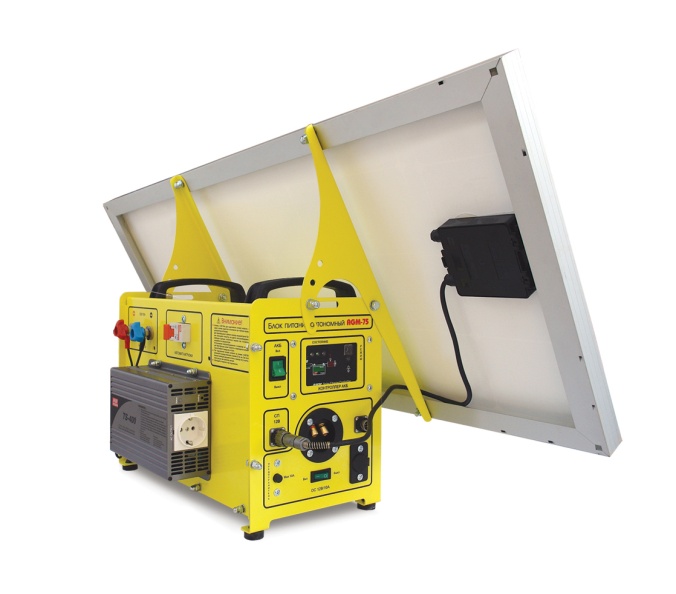 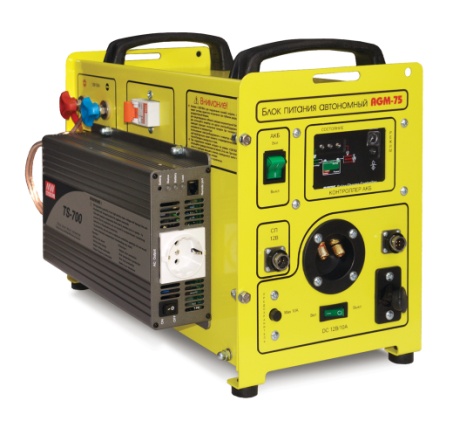 Возможности солнечного  генератора AGM.К солнечному генератору «AGM» можно подключить любой электроприбор  напряжением 12В постоянного и 220В переменного тока. Компактные размеры, небольшой вес солнечного  генератора «AGM», а также отсутствие запаха и паров топлива позволяет  с легкостью разместить в багажнике  автомобиля.Солнечный генератор «AGM» предназначен для применения в качестве основного и резервного источника электроэнергии  жилых домов, коттеджей и дач,  небольшого офиса, торговых точек,   выездных мероприятий, выставочных площадок, палаточных лагерей, туристических походов и т.д. В качестве резервного и аварийного источника питания солнечный генератор может снабжать электроэнергией холодильник, телевизор, компьютеры, оргтехнику, зарядные устройства, систему освещения, дренажные и циркуляционные насосы, отопительные котлы и прочие электроприборы в течение 10-24 часов. Преимущества солнечного генератора AGM.Не потребляет топлива и не требует периодической заправки топливом;Зарядка от солнечных батарей.Возможность зарядки от сети переменного тока;Эстетичный дизайн, компактность, удобство использования;Работа без шума и вибрации, отсутствие выбросов; Мощность переменного тока  до 1500 Вт;Три различных выхода на 12В; Экологичность электроэнергии;Светодиодный индикатор состояния зарядки батареи;Регулируемый кронштейн для крепления солнечной панели;Универсальная опора-кронштейн для выносной установки солнечной панели на стену и на землю;Возможность установки различных инверторов на 220 В. Требования безопасности.В случае замены аккумуляторов необходимо использовать аккумуляторы  той емкости, которые установлены на изделии;Обслуживание солнечного генератора «AGM» должно производиться персоналом, ознакомленным с правилами эксплуатации и обслуживания  изделия;Генератор «AGM» должен эксплуатироваться в соответствии с требованиями действующих правил техники безопасности при эксплуатации электроустановок, находящихся под напряжением до 1000В;Запрещается самостоятельно вскрывать корпуса контроллеров, инверторов, зарядных устройств;При работе блока с выходом  220В необходимо предпринимать меры предосторожности по поражению электрическим током;Не допускается использование открытого огня или искрения вблизи аккумуляторов;Категорически запрещается замена аккумулятора или любые другие работы с открытой крышкой блока  при включенном зарядном устройстве в сеть переменного тока 220В;В связи с тем, что изготовитель не может контролировать использование и обслуживание «Солнечного генератора AGM», а так же в случае самостоятельного монтажа и обслуживания  блока, изготовитель не несет ответственности за любые повреждения собственности или нанесение вреда здоровью, в том числе третьим лицам, имеющим прямое или косвенное отношение к монтажу ,  эксплуатации и  обслуживанию системы.Назначение, правила эксплуатации, технические характеристики.Назначение.Обеспечения электроэнергией постоянного тока  12В и переменного тока 220В  во время путешествий, пикников и других выездных мероприятий;Использования как постоянный и резервный источник электрической энергии на 12В и 220В в жилом или офисном помещении, загородном доме,  даче;Использования как альтернативный источник электрической энергии с целью экономии затрат на подключение, получение разрешения, покупку электроэнергии;Замены бензиновых генераторов и иных передвижных источников электроэнергии.Использование для подзарядки севших аккумуляторов автомобилей.Область применения и условия эксплуатации генератора AGM:Диапазон температур окружающей среды, °С      от -40° до +40°С;Диапазон атмосферного давления мм рт.ст.        от 450 до 900;                     Относительная влажность окружающей среды   100%;       По устойчивости к воздействию климатических факторов солнечный генератор соответствует группе исполнения О категории 5 по ГОСТ 15150-69, Корпус солнечного генератора обеспечивает степень защиты от доступа к опасным частям, от попадания внешних твердых предметов и от проникновения воды – IP21 по ГОСТ 14254-96.Генератор AGM обеспечивает:Формирование стабилизированного  выходного напряжения 12В/10А постоянного тока и 220В/50-100А переменного тока;Подзарядку гелевого  аккумулятора в процессе работы от солнечной батареи;Подзарядку аккумулятора от сети переменного тока 220В;Местную сигнализацию об используемом источнике энергии;Местную сигнализацию о процессе подзарядки/зарядки внутреннего аккумулятора;Местную сигнализацию о степени заряда внутреннего аккумулятора.Технические характеристики.Солнечный генератор имеет два типа вывода: вывод постоянного тока 12В и вывод переменного тока 220В.Выходное напряжение холостого хода по каждому из двух выводов генератора, В: U=12Вxx                                  13,5±0,5 U=220Вxx                                 220ВВыходное напряжение по выходу «12В» при номинальном напряжении генератора и максимальном токе нагрузки  10А  не менее 11,5В.Изменение выходного напряжения по выходу «12В» при изменении входного напряжения генератора питания в диапазоне от 11,5 до 14В и максимальном токе нагрузки 10А не более    ±0,2В.Таблица № 1. Технические характеристики солнечного генератора «AGM».ВНИМАНИЕ*
ВНИМАНИЕ*При продолжительной пасмурной погоде в зимнее время и недостаточной солнечной инсоляции  возможно снижение напряжения аккумуляторной батареи  до 11,1 Вольт. 
В этом случае для предотвращения глубокого разряда   контроллер отключит АКБ от нагрузки (солнечный генератор  перестанет работать). 
Солнечная панель продолжит заряжать АКБ и при достижении напряжения 12.6 В  контроллер вновь включит нагрузку (солнечный генератор  начнет работать).Комплект поставки.Таблица № 2. Комплектация базового блока AGM-75.Таблица №3. Комплектация базового блока AGM-150.Таблица №4. Дополнительные комплектующие.*Регулируемый кронштейн позволяет крепить батарею к корпусу солнечного генератора и регулировать ее наклон. *Универсальная опора-кронштейн позволяет устанавливать солнечную батарею на землю под углом 20 или 70 град. и    крепить к стене под углом  20 или 70 градусов.Устройство и принцип работы.Устройство солнечного генератора AGM.Конструктивно солнечный генератор AGM представляет собой металлический корпус-моноблок со съемной крышкой. На корпус-моноблок крепятся контроллер, зарядное устройство от сети, автоматический выключатель, клеммы, выводы, выключатели и разъемы. Внутри корпуса-моноблока устанавливается гелевый аккумулятор.   Крышка закрепляется на корпусе при помощи болтов и гаек.Солнечный генератор  делится на четыре  функциональные составляющие:Система заряда аккумуляторной батареи от солнечной панели; Система заряда аккумуляторной батареи через зарядное устройство от сети 220В; Система подключения потребителей на 12В с током 10А; Система подключения потребителей силовой цепи 220В.Система заряда аккумуляторной батареи от солнечной панели.В систему заряда аккумуляторной батареи входит:Разъем для подключения солнечной батареи;Мультипрограммный контроллер заряда-разряда;Выключатель аккумулятора из сети. Мультипрограммный контроллер заряда-разряда обеспечивает защиту от  перезаряда и переразряда аккумуляторной батареи, стабилизирует выходное напряжение с солнечной батареи на аккумулятор. Выключатель аккумулятора  позволяет отключить аккумулятор от нагрузки во время зарядки, а так же в отсутствии необходимости использовать блок питания.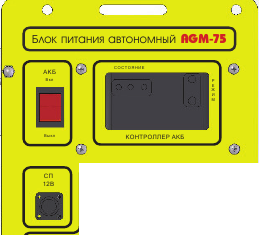 Рисунок №1 Система заряда аккумулятора от солнечной панели.Система заряда аккумуляторной батареи через зарядное устройство.  Система включает в себя зарядное устройство и аккумуляторную батарею. Зарядное устройство подключается к сети 220В и подпитывает аккумуляторную батарею до полной зарядки. В зарядное устройство встроено защитное устройство от перезаряда аккумуляторной батареи.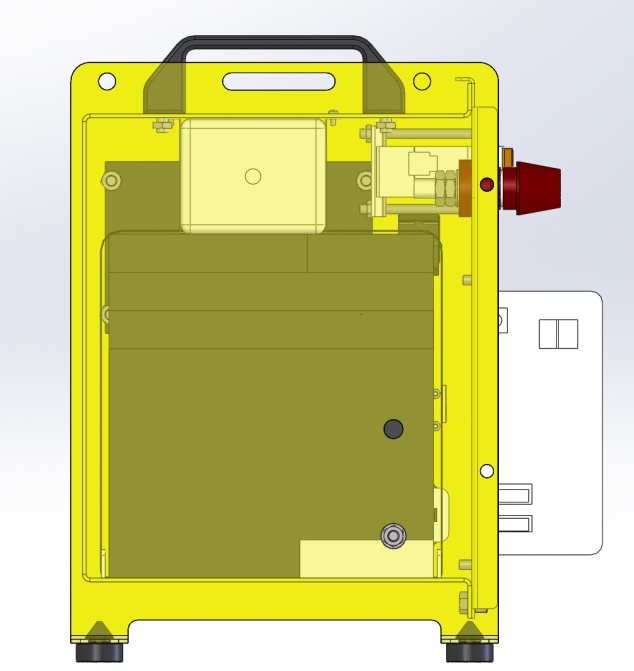 Рисунок 2. Система заряда аккумуляторной батареи через зарядное устройство.Система подключения потребителей на 12В/10А. (Рисунок № 3)В систему подключения потребителей 12В,10В входит:1.Клеммы на нагрузку 12В 10А;2. Разъем для потребителей на 12В 10А (имеет ответный элемент);3. Прикуриватель для стандартных разъемов автомобильного типа;4. Выключатель нагрузки 12В 10А;5. Предохранитель сети 10А. Выключатель нагрузки 12В 10А  позволяет отключить нагрузку от питания при отсутствии необходимости использовать выводы постоянно тока и для того, чтобы не перегружать систему. Предохранитель сети 10А отключает нагрузку при повышенном скачке тока в сети.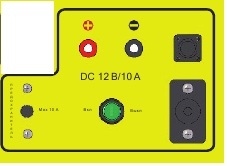 Рисунок №3. Система подключения потребителей 12В/10А.Система подключения потребителей силовой цепи 220В.1. Силовые клеммы 12В для инвертора;2. Автоматический выключатель нагрузки 220В;3. Инвертор.Автоматический выключатель нагрузки 220В отключается при резком перепаде напряжения и предохраняет систему от сгорания клемм и проводов, а так же повреждения оборудования. Инвертор преобразует электрическую энергию с 12 В постоянного тока в 220В переменного тока.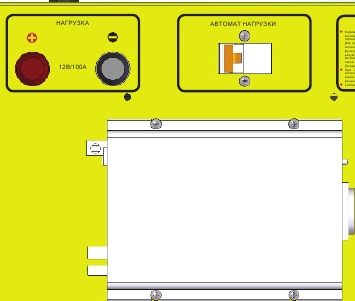 Рисунок №4. Система подключения потребителей силовой цепи 220В.Принцип действия.Солнечный генератор во включенном состоянии непрерывно  формирует выходное напряжение постоянного тока 12В с помощью аккумуляторной батареи. Для потребителей постоянного тока 12В  выходные параметры 12В/10А формируется контроллером. Контроллер не допускает полного разряда аккумуляторной батареи и отключает ее, при уменьшении напряжения на клеммах аккумулятора до 11,8В. Для подключения инвертора переменного тока предусмотрены силовые клеммы 12В/100А, к которым постоянный ток от аккумулятора проходит через выключатель-автомат защиты от короткого замыкания. Переменный ток 220В формируется инвертором переменного тока, закрепленным на боковой панели генератора. (Конкретное значение силы тока и вида синусоиды зависит от применяемой модели инвертора).В светлое время суток аккумуляторная батарея заряжается от солнечной батареи через контроллер. Зарядка АКБ начинается при снижении напряжения на клеммах ниже 12,5В. В случае, когда есть возможность подключения к сети 220В, аккумуляторная батарея заряжается через зарядное устройство.Установка и обслуживание солнечного генератора  AGM.Подготовка к использованию.При получении упаковки с солнечным генератором «AGM» необходимо проверить сохранность тары.В холодное время года упаковку с солнечным генератором распаковывать в отапливаемом помещении не ранее чем через 10 часов после внесения в помещение.Проверить комплектность солнечного генератора в соответствии с паспортом.Проверить конструктивные элементы на наличие механических повреждений.Перед использованием в собранном варианте необходимо проверить работоспособность изделия.  Для этого подключить компоненты системы  к клеммам контроллера, соблюдая полярность, согласно рис 5. При подключении соблюдать следующую последовательность: Шаг 1. К контактам 1 и 2 – аккумуляторную батарею (подключить первой). ВНИМАНИЕ! Аккумуляторная батарея подключается первой! Солнечная батарея никогда не должна быть подключена к контроллеру без подключенного аккумулятора. Несоблюдение этого правила может вывести контроллер из строя.Шаг 2. К контактам 3 и 4- солнечную батарею. Зеленый индикатор должен загореться в светлое время суток.Шаг 3.К контактам 5 и 6 -  (например светодиодный светильник 12В.) Подключить в последнюю очередь. Если загорелся красный индикатор, значит, аккумулятор недостаточно заряжен для работы нагрузки. В этом случае необходимо зарядить аккумулятор.Шаг 4. Нажать кнопку TEST (режим «6 с точкой» или «7 с точкой»), чтобы убедиться, что система работает.ВНИМАНИЕ! При хранении комплекта в выключенном состоянии более 10 месяцев следует обязательно зарядить аккумулятор!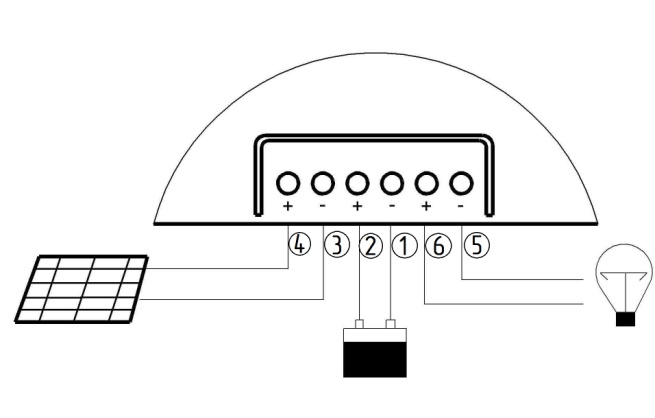 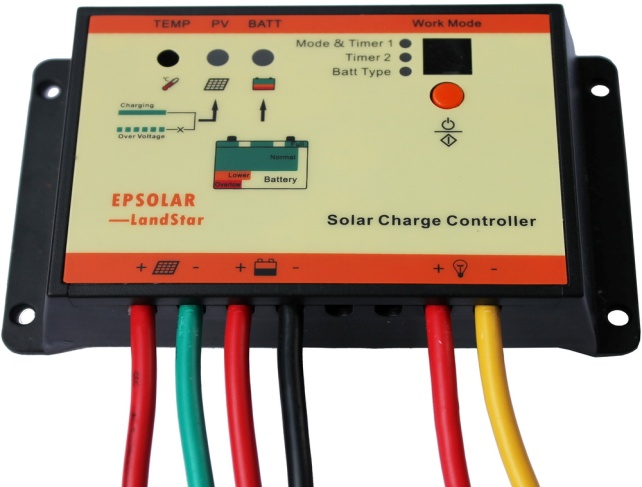 Рисунок №5. Последовательность подключения оборудования. Установка и подключение солнечного генератора «AGM».А. Сборка солнечного генератора.Корпус-моноблок поставляется с закрепленным на нем контроллером, зарядным устройством, разъемами, клеммами и выводами. На крышке корпуса-моноблока закреплен автоматический выключатель и силовые клеммы выключателя. На клеммах контроллера зажаты провода аккумулятора, солнечной батареи и нагрузки. Кабели солнечной панели и нагрузки выведены через герметичные разъемы и клеммы.Для сборки солнечного генератора необходимо (схема - рисунок 6.):Аккумуляторную батарею установить в корпус-моноблок.Затянуть аккумулятор затяжными ремнями для фиксации.Подсоединить к клеммам аккумулятора кабель, идущий от клемм контролера 1 и 2(рисунок 5).   ВНИМАНИЕ! Аккумуляторная батарея подключается первой! Солнечная батарея никогда не должна быть подключена к контроллеру без подключенного аккумулятора. Несоблюдение этого правила может вывести контроллер из строя.Подсоединить красный провод на «плюс», синий провод на «минус»  аккумулятора.Подсоединить к клеммам аккумулятора кабель, идущий от силовых клемм инвертора через автоматический выключатель.Подсоединить провод от автоматического выключателя с красным наконечником на «плюс», с черным наконечником  на «минус» аккумулятора.Закрыть корпус-моноблок крышкой. Зафиксировать крышку с помощью болтов и гаек.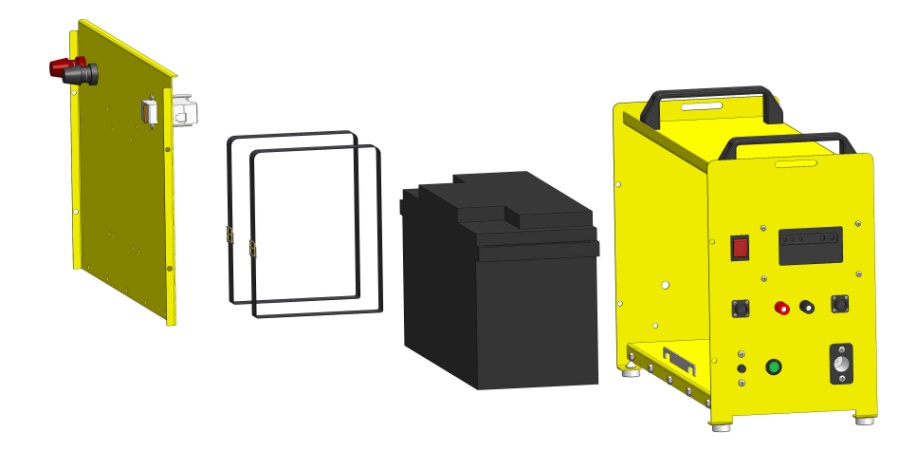 Рисунок №6. Схема сборки солнечного генератора.   Б. Подключение солнечного генератора.Включить кнопку аккумуляторной батареи (рисунок 1);Кабель солнечной панели подключить к разъему солнечной панели (рисунок 1);Кабель нагрузки включить в разъем нагрузки, либо подсоединить к клеммам 12В или к прикуривателю по выбору (рисунок 3);Для работы потребителей 220В необходимо подключить кабель инвертора к клеммам инвертора (рисунок 4);Включить инвертор.В. Включение в работу и выбор режима работы.Для включения солнечного генератора необходимо:Нажать кнопку аккумуляторной батареи;Нажать и удерживать кнопку питания контроллера 3 секунды.Индикатор должен включиться. Контроллер начнет работу в установленном режиме, через 10 минут после включения.Включить кнопку нагрузки 12В/10А  для работы сети 12В; Включить инвертор для работы сети 220В.ВНИМАНИЕ! Режимов работы контроллера всего 17. В контроллере установлены  2 встроенные таймера режима работы нагрузки. Один таймер устанавливает время отключения нагрузки через определенное количество часов после заката, второй таймер устанавливает время включения нагрузки  перед рассветом.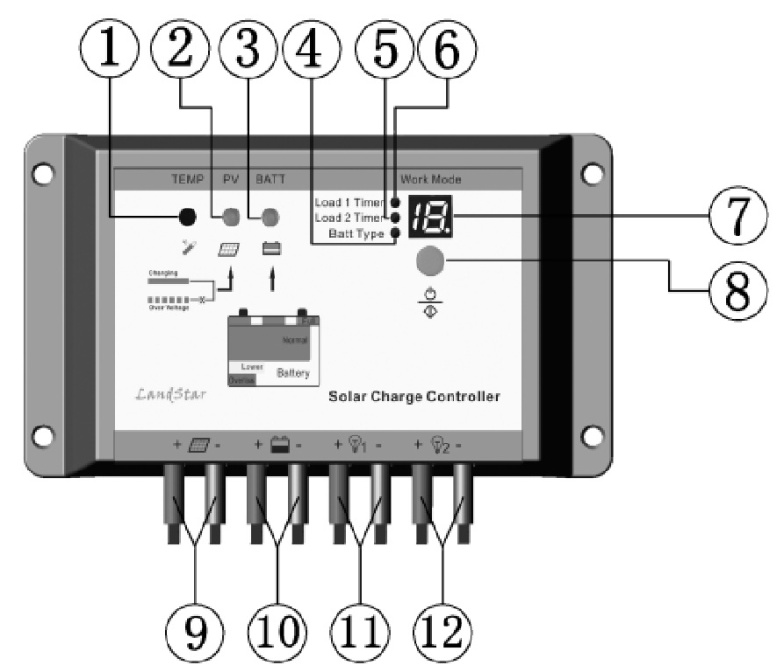 Рисунок №7. Устройство контроллера.1 – Светодиодный индикатор датчика температуры. (Определяет температурную компенсацию заряда аккумулятора относительно температуры окружающей среды.)
2 – Светодиодный индикатор состояния заряда от солнечной батареи. Светодиодный индикатор, который показывает состояние зарядки аккумулятора, а также указывает, когда напряжение батареи выше, необходимого напряжения заряда.
3 – Светодиодный индикатор заряда аккумуляторной батареи. Светодиодный индикатор, который показывает уровень заряженности аккумуляторной батареи.
4 – Светодиодный индикатор выбора типа аккумуляторной батареи. Индикатор загорается при нажатии выбора типа аккумулятора.5 – Светодиодный индикатор нагрузки 2. Индикатор загорается, при нажатии выбора нагрузки 2. 6 – Светодиодный индикатор нагрузки 1. Индикатор загорается при нажатии выбора нагрузки 1.
7 - Светодиодный дисплей. На дисплее показывается текущий режим работы и статус нагрузки.
8 - Кнопка настройки (в ручном режиме используется для нагрузки ON / OFF) Используется для установки режима работы и выбора типа аккумуляторной батареи.9 – Клеммы солнечной батареи. 10 - Клеммы аккумулятора.
11 – Клеммы нагрузки 1.
12 – Клеммы нагрузки 2.ПРИМЕЧАНИЕ! Для того чтобы выбрать таймер 1, таймер 2 или выбор типа аккумуляторов нужно нажать на кнопку настроек один раз, затем снова, пока не выйдет нужный режим. Для того чтобы выбрать режим работы нужно в установленном таймере или выборе типа аккумулятора зажать кнопку настроек на 5 секунд, светодиоды дисплея начнут  мигать, затем нажимая кнопку настроек выбрать нужный режим или тип аккумулятора, согласно таблице №5.Режим работы будет установлен, когда мигание светодиодного дисплея прекратится.Таблица №5. Выбор режима работы контроллера.При работе солнечного генератора необходимо ориентироваться на светодиодный индикатор контроллера.1.9. Возможные неисправности и способы их устранения.Таблица №6 Возможные неисправности и способы их устранения.Инвертор.2.1. Общая информация.      Инверторы используются для работы в качестве узлов резервных источников электропитания переменного напряжения 220В и 380В, 50Гц и являются составной частью систем бесперебойного электропитания. Они применяются для питания потребителей переменного тока от первичного источника в виде аккумуляторной батареи или источников электроэнергии, вырабатывающих постоянный ток, в системах передачи электроэнергии постоянного тока. Кроме того, инверторы являются составной частью преобразователей частоты со звеном постоянного тока.Во многих случаях инверторная система может заменить генератор. Основные преимущества инверторных систем перед генератором: Бесшумность;Отсутствие выхлопа и запаха топлива;Компактность и возможность установки в любом подсобном помещении; Отсутствие необходимости привозить бензин или дизтопливо;Более высокая надежность включения, особенно в зимний период;Отсутствие паузы в энергоснабжении дома при переходе на резерв (реальная бесперебойность);Практически нет необходимости в обслуживании.    Преобразователи напряжения (инвертора, инверторные преобразователи напряжения) можно условно разделить на 2 группы, в зависимости от формы выходного напряжения – синусоидальные (чистый синус) или меандровые (модифицированный синус, синус с паузами, квази-синус, инвертора с коэффициентом гармоник выше 8%).Таблица №7. Сводная информация отличий в работе различных типов инверторов.2.2. Характеристики инверторов.Рабочий диапазон входного напряжения, В 	10,5 - 14,5;Выходное напряжение, В                                      	220;Допуск на выходное напряжение, %	              ±5;Частота выходного напряжения, Гц 	               50;Допуск на частоту выходного напряжения, Гц	±0,1;Форма выходного напряжения – синусоида/модифицированный синус	;                 Выходная мощность активная, Вт, при Uвх=14,5В* от 400до1400;Коэффициент мощности нагрузки допустимый, PF 	0...1;Коэффициент полезного действия, %	                            92;Диапазон рабочих температур, ° С 	                        -40 +40;Защита от КЗ выхода;	Защита выхода от перегрузки;	Защита аккумулятора;	Тепловая защита;	Предохранитель на входе; 	Гальваническая развязка; 	Спящий режим.2.3.  Подключение инвертора.Кабель инвертора подключается к клеммам инвертора на корпусе-моноблоке солнечного генератора. К клеммам инвертора подключен кабель аккумуляторной батареи через автоматический выключатель, который служит для защиты от перегрузки и короткого замыкания в сети.Рисунок № 8 Схема подключения инвертора.Солнечная батарея.3.1.Общая информация.     Солнечные панели состоят из фотоэлектрических элементов. Так как один солнечный элемент производит недостаточное количество электроэнергии для большинства применений, солнечные элементы собираются в солнечных батареях для того, чтобы производить больше электричества.Солнечные панели (также называемые фотоэлектрические или солнечные модули) производятся многих разных типов и размеров. Наиболее типичные - это кремниевые фотоэлектрические модули мощностью 40-160Wp (пиковый ватт, т.е. мощностью максимум в 40-160 Вт на ярком солнце), такой солнечный модуль имеет размер от 0,4 до 1,6 м2.Принцип действия солнечных батарей состоит в прямом преобразовании солнечного света в электрический ток. При этом генерируется постоянный ток. Энергия может использоваться как напрямую различными нагрузками постоянного тока, так и запасаться в аккумуляторных батареях для последующего использования при необходимости. Также, аккумуляторные батареи обеспечивают питание пиковой нагрузки, т.е. ток нагрузки обеспечивается суммой токов от солнечной батареи и от аккумулятора. Если необходимо получить 220В переменного тока, то необходимо использовать преобразователи постоянного тока в переменный ток - инверторы.3.2. Характеристики солнечных панелей.Солнечная панель  95 Вт.Характеристики :Мощность	                                                    95 Вт, 0+3% Напряжение холостого хода	                        22,5 ВНапряжение при работе на нагрузку              18,52ВНоминальное напряжение	                        12 ВТок при работе на нагрузку	                         5,13АГабариты	                                                   1210х550х35 ммТемпература эксплуатации и хранения       -40..+85 °СКоннекторы	                                                     MC4Класс защиты                                                         IP 65Солнечные элементы	                                       монокристаллКол-во диодов	                                                     2 шт.Вес	                                                                   9 кгСолнечная панель 150 Вт.Характеристики :Мощность	                                                     150 Вт, 0+3%Напряжение холостого хода	                         22,6 ВНапряжение при работе на нагрузку	           19 ВНоминальное напряжение                                  12 ВТок при работе на нагрузку	                          7,89 АГабариты	                                                    1476х667х35 ммТемпература эксплуатации и хранения	          -40..+85 °СКоннекторы	                                                      МС4Класс защиты	                                                       IP 65Солнечные элементы	                                         монокристаллКол-во диодов	                                                       2 шт. Вес	                                                                    12 кг 3.3.Установка и монтаж.Предусмотрено два варианта крепления солнечной панели при использовании с генератором «AGM»: Вариант №1. Установка солнечной панели непосредственно на солнечный генератор при помощи регулируемого кронштейна  (рис №9). В этом случае солнечная панель и генератор соединены друг с другом регулируемым кронштейном.  Регулируемый кронштейн имеет четыре фиксированных положения под  следующими углами:75°, 60°, 45°, 30°,  оптимизированных для различных времен года.  Зимний период- 75°. Весенний  и осенний период  - 60°- 45°.  Летний – 30° (таблица №8). Этот вариант крепления удобен для использования солнечного генератора на выездных мероприятиях, турпоходах и т.д.Вариант №2. Раздельное использование солнечной панели и генератора. Солнечная  панель устанавливается на вертикальную или горизонтальную поверхность под фиксированными углами при помощи универсального кронштейна-опоры. На вертикальную поверхность ( стену дома) устанавливается под углом 70 град.,  на горизонтальную поверхность  можно установить под углами 70 град и 20 град. (20 град для лета, 70 град для зимы). Установка на вертикальную стену под углом 70 град является наиболее оптимальным вариантом для российских условий. Угол  70 град обеспечивает максимальное использование солнечной энергии зимой и не дает накапливаться снегу. Летом солнечной энергии вполне достаточно для обеспечения зарядки аккумулятора генератора под любым углом установки солнечной панели.  Вариант №2  применяется при использовании солнечного генератора в качестве основного и резервного источника электроэнергии для стационарного использования:  для жилых домов, офисных помещений, дачных участков, торговых точек и т.д. Монтаж и возможные варианты установки солнечной панели  на универсальном кронштейне-опоре  представлены на рисунке №10 и № 11.Таблица №8. Определение установки угла наклона регулируемого кронштейна в зависимости от времени года.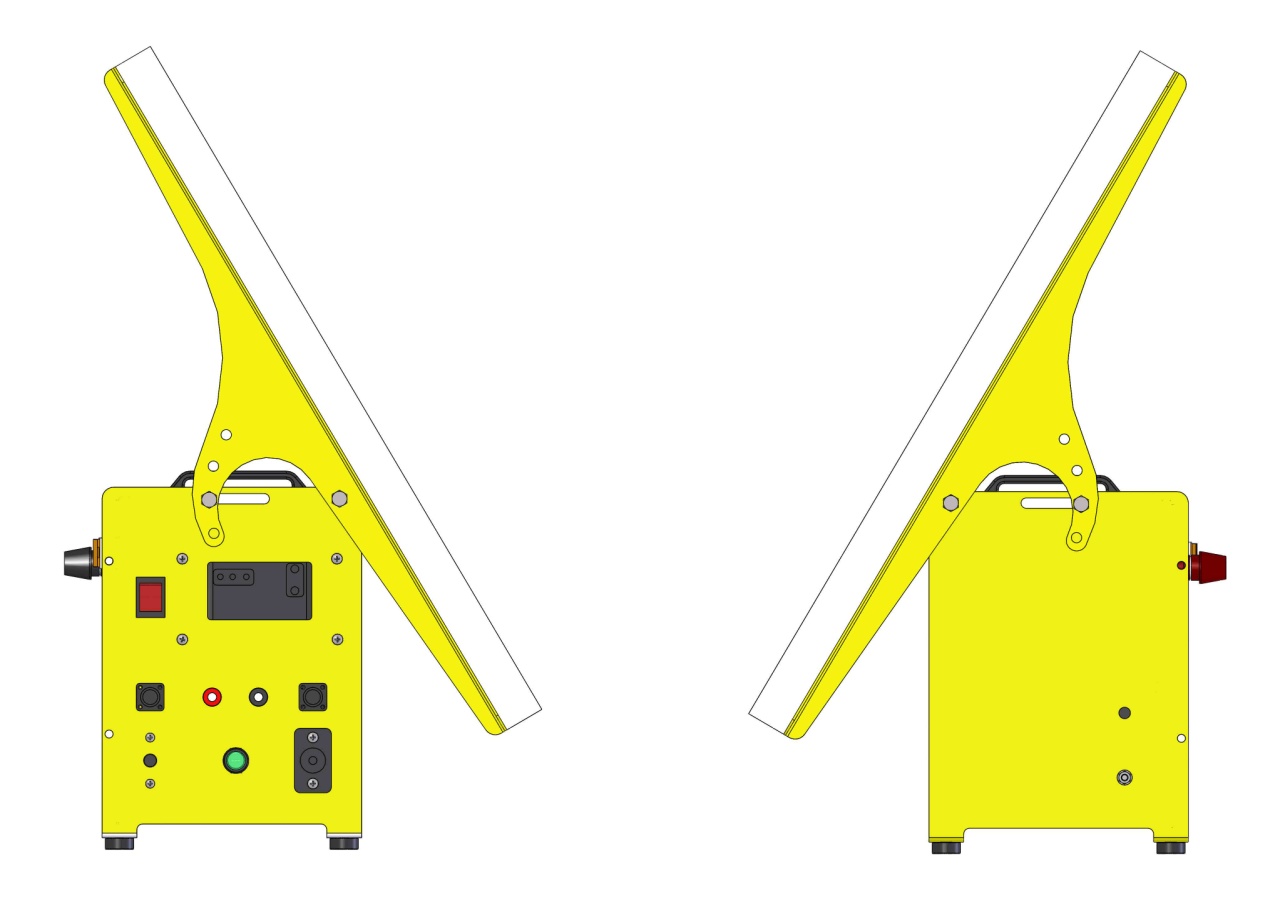 Рисунок №9. Установка солнечной панели на корпусе солнечного генератора при помощи регулируемого кронштейна..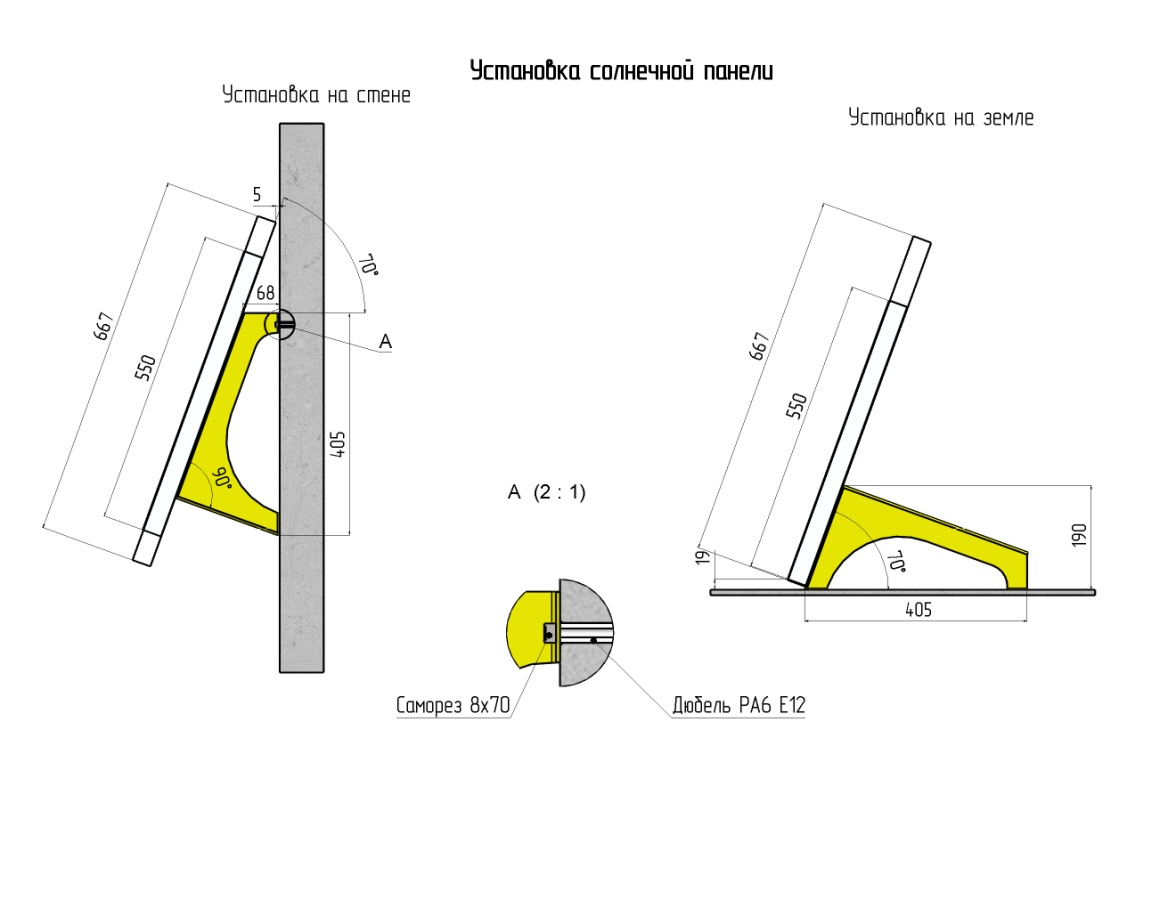 Рисунок № 10. Монтаж солнечной панели на стене и земле.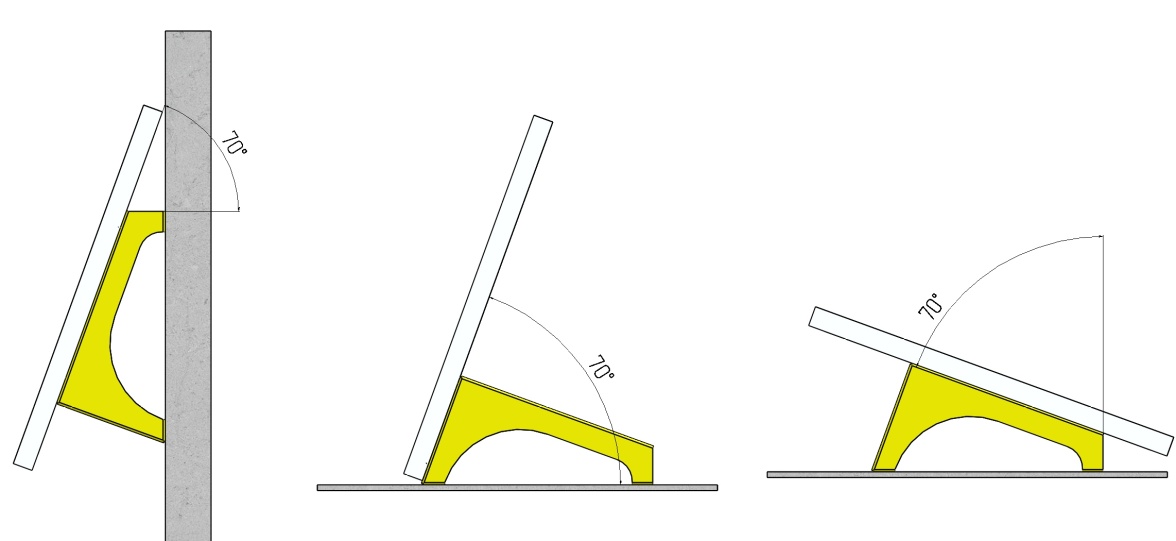 Рисунок №11. Варианты  расположения солнечной панели на универсальном кронштейне-опоре.Транспортирование и хранение.Условия транспортирования солнечного генератора «AGM»  должны соответствовать условиям группы 5 по ГОСТ 15150-69, в диапазоне температур от -40°С до +40°С.Система освещения транспортируется всеми видами транспорта, в том числе в герметизированных отапливаемых отсеках воздушных видов транспорта, в соответствии с правилами перевозок грузов, действующих на транспорте соответствующего вида.Во время погрузочно-разгрузочных работ и транспортирования ящики не должны подвергаться резким ударам и воздействию атмосферных осадков.Способ укладки ящиков на транспортирующее средство должен исключать их перемещение и возможность ударов ящиков друг о друга.В условиях складирования солнечный генератор должен храниться на стеллажах.Солнечный генератор должен храниться с заряженным аккумулятором. При хранении более 10 месяцев следует зарядить аккумулятор.В паспорте солнечного генератора необходимо своевременно делать пометки о постановке генератора   на хранение и снятие его с хранения.Гарантийные обязательства.Изготовитель гарантирует соответствие солнечного генератора «AGM» требованиям технических условий при соблюдении потребителем условий транспортирования, хранения монтажа и эксплуатации, установленных эксплуатационной документацией;Гарантийный срок эксплуатации солнечного генератора  «AGM» -1 год с момента отгрузки потребителю;Случаи, на которые гарантия не распространяется:Механические повреждения;Несоблюдение условий эксплуатации или ошибочные действия владельца;Неправильная установка, транспортировка;Ремонт или внесение конструктивных изменений  неуполномоченными лицами;Попадание внутрь прибора посторонних предметов;Форс-мажорные обстоятельства.Свидетельство о приемке.Автономный генератор на солнечной батарее  «AGM» -______серийный номер №_________________Дата выпуска _______________________ОТК __________________________________                                     М.П.Проверен на функциональность и отсутствие дефектов, упакован в стандартную упаковку и признан годным к эксплуатации.Гарантийный талон.Приложение №1 – Габаритные виды.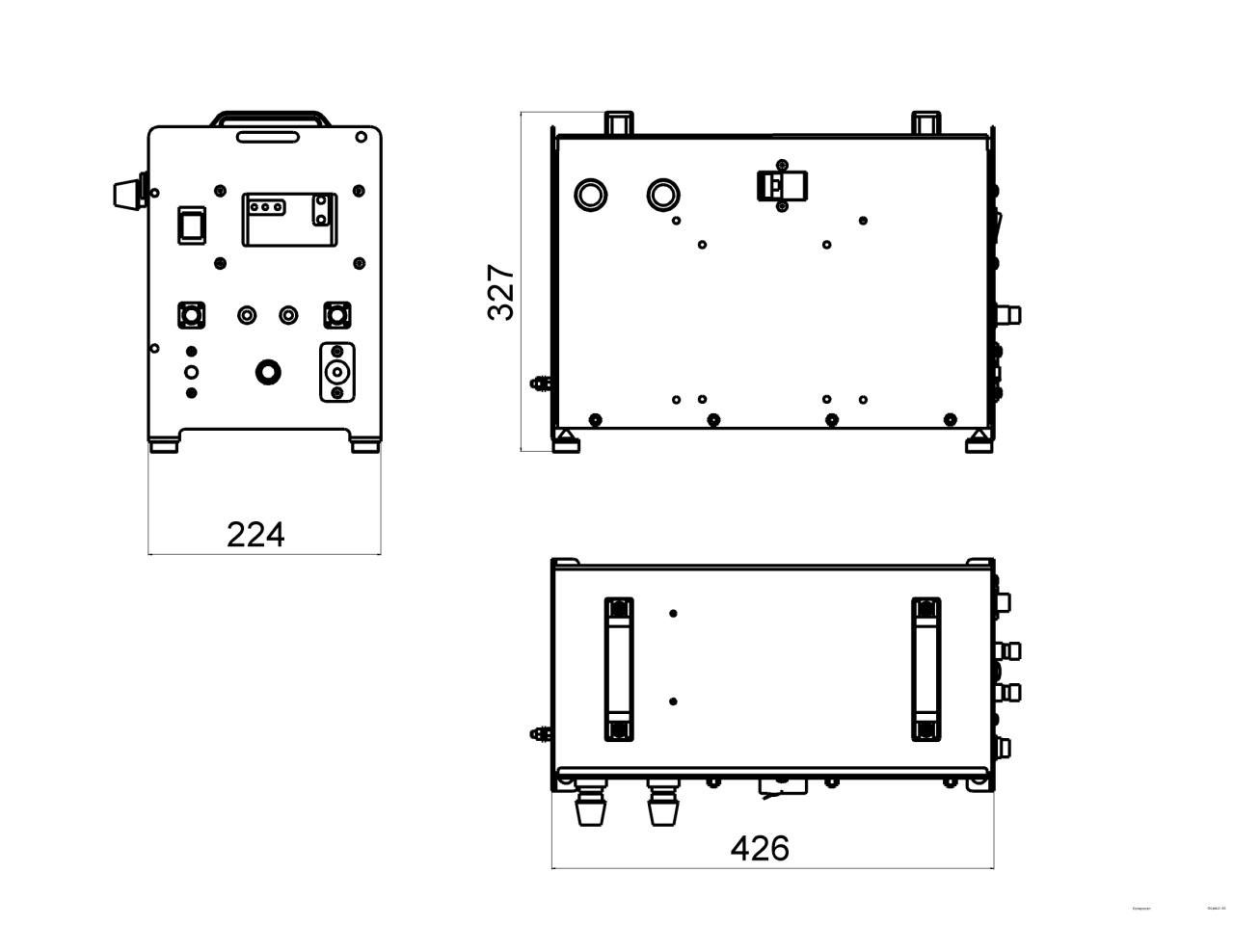 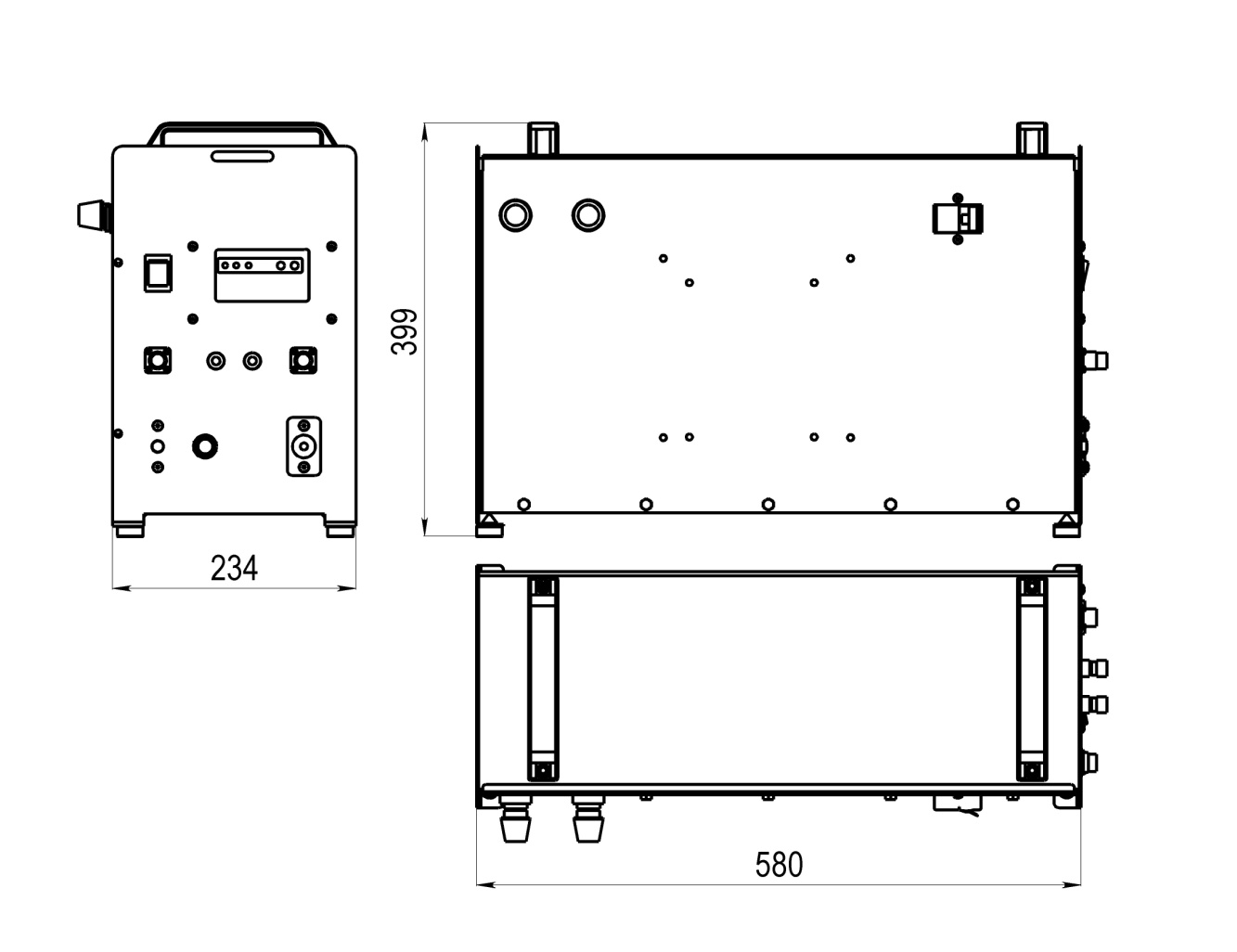 Наименование изделияAGM-75AGM-150Гелевый аккумулятор, А/ч; В75; 12150; 12Солнечная панель, Вт; В.не менее 80; 12не менее 120; 12Инвертор, Вт; DC-AC В; Гцдо 700; 12-220; 50до 1400; 12-220; 50Выходной ток сети 12В, А1010Выходной ток силовой сети 220В, А8080Габаритные размеры, ДхШхВ, мм 426х224х327580х234х399Масса (без АКБ), кг5,86,4НаименованиеКоличество, шт.Корпус-моноблок с крышкой.1Гелевый аккумулятор с кабелями и клеммами 75А/ч.1комплектМультипрограммный контроллер заряда 12В, 20А.1Сетевое зарядное устройство 1,5А, 12В.1Разъемы и выводы сети 10А.1 комплектПредохранитель для сети.1Выключатель АКБ от сети 10А.1Клеммы и автомат – выключатель силовой сети 80А.1 комплектРазъем для подключения солнечной батареи.1НаименованиеКоличество, шт.Корпус-моноблок с крышкой.1Гелевый аккумулятор с кабелями и клеммами 150А/ч.1комплектМультипрограммный контроллер заряда 12В, 20А.1Сетевое зарядное устройство 1,5А, 12В.1Разъемы и выводы сети 10А.1 комплектПредохранитель для сети.1Выключатель АКБ от сети 10А.1Клеммы и автомат – выключатель силовой сети 80А.1 комплектРазъем для подключения солнечной батареи.1НаименованиеКоличество, шт.Солнечная батарея  от  80 до 120Вт.от  1 шт.Регулируемый кронштейн крепления солн. панели.* от 1 комплекта (2шт.)Универсальная опора-кронштейн. * от 1 комплекта (2 шт.)Инвертор на 220В от 400 до 1400 Вт.1 шт.Программирование первого таймера. Таймер 1.Программирование первого таймера. Таймер 1.nНагрузка отключена.0Сумерки. Нагрузка работает постоянно.1Нагрузка включается и горит после захода солнца в течение 1 часа.2Нагрузка включается и горит после захода солнца в течение 2 часов.3Нагрузка включается и горит после захода солнца в течение 3 часов.4Нагрузка включается и горит после захода солнца в течение 4 часов.5Нагрузка включается и горит после захода солнца в течение 5 часов.6Нагрузка включается и горит после захода солнца в течение 6 часов.7Нагрузка включается и горит после захода солнца в течение 7 часов.8Нагрузка включается и горит после захода солнца в течение 8 часов.9Нагрузка включается и горит после захода солнца в течение 9 часов.10Нагрузка включается и горит после захода солнца в течение 10 часов.11Нагрузка включается и горит после захода солнца в течение 11 часов.12Нагрузка включается и горит после захода солнца в течение 12 часов.13Нагрузка включается и горит после захода солнца в течение 13 часов.14Нагрузка включается и горит после захода солнца в течение 14 часов.15Нагрузка включается и горит после захода солнца в течение 15 часов.16Тестовый режим (TEST). Нагрузка включается, с наступлением темного времени суток, и выключается, с наступлением светлого времени суток.17Нагрузка остается выключенной. Режим вкл. /выкл.Программирование второго таймера. Таймер 2.Программирование второго таймера. Таймер 2.nНагрузка отключена.1Нагрузка включается автоматически за  1 час до восхода солнца.2Нагрузка включается автоматически за  2 часа до восхода солнца.3Нагрузка включается автоматически за  3 часа до восхода солнца.4Нагрузка включается автоматически за  4 часа до восхода солнца.5Нагрузка включается автоматически за  5 часов до восхода солнца.6Нагрузка включается автоматически за  6 часов до восхода солнца.7Нагрузка включается автоматически за  7 часов до восхода солнца.8Нагрузка включается автоматически за  8 часов до восхода солнца.9Нагрузка включается автоматически за  9 часов до восхода солнца.10Нагрузка включается автоматически за  10 часов до восхода солнца.11Нагрузка включается автоматически за  11 часов до восхода солнца.12Нагрузка включается автоматически за  12 часов до восхода солнца.13Нагрузка включается автоматически за  13 часов до восхода солнца.14Нагрузка включается автоматически за  14 часов до восхода солнца.15Нагрузка включается автоматически за  15 часов до восхода солнца.Программирование  типа аккумуляторной батареи. Выбор типа аккумулятора.Программирование  типа аккумуляторной батареи. Выбор типа аккумулятора.1Герметичные свинцово-кислотные батареи.2Гелевый аккумулятор.3Затопленные батареи.Индикатор заряда аккумулятора.Горит зеленым, когда солнечная батарея заряжает аккумулятор.Индикатор заряда аккумулятора.Мигает зеленым при перенапряжении в системе.Индикатор уровня заряда аккумулятора.Горит зеленым, если напряжение на аккумуляторе находится в допустимых пределах.Индикатор уровня заряда аккумулятора.Медленно мигает зеленым, когда батарея полностью заряжена.Индикатор уровня заряда аккумулятора.Горит желтым, если напряжение на аккумуляторе пониженное.Индикатор уровня заряда аккумулятора.Горит красным, если нагрузка отключена по защите от глубокого разряда.Индикатор нагрузки.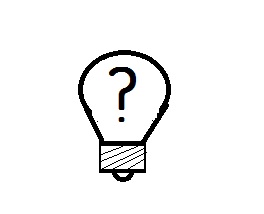 На дисплее показывает буква «L» и медленно мигает при перегрузке (контроллер выдерживает перегрузку в 1,25 раза в течение 60 секунд, и 1,5 раза в течение 5 секунд).Индикатор нагрузки.Часто мигает красным, если есть короткое замыкание в нагрузке.Индикатор защиты от перегрева.На светодиодном дисплее показывает «H», индикатор медленно мигает при превышении нагрева контроллера выше 85 °С, при этом контроллер автоматически отключает нагрузку и заряд аккумулятора.ОтказВероятная причинаСпособ устранения1. Отсутствие питания нагрузки 12В/10А.Разряд аккумуляторной батареи.Проверить напряжение на аккумуляторной батарее. Произвести заряд АКБ либо замену АКБ (в случае полного выхода из строя) (только у изготовителя или аккредитованных представителей).1. Отсутствие питания нагрузки 12В/10А.Неверно выбран режим работы контроллера.Проверить работу контроллера, установить требуемый режим (смотреть паспорт контроллера).1. Отсутствие питания нагрузки 12В/10А.Повреждение кабеля:нагрузки;солнечной панели,аккумуляторной батареи.Проверить на наличие повреждения кабеля, заменить соответствующий  кабель.1. Отсутствие питания нагрузки 12В/10А.Неисправность в работе контроллера.Оправить контроллер на анализ поставщику, в случае подтверждения неисправности заменить контроллер (только у поставщика).1. Отсутствие питания нагрузки 12В/10А.Плохая протяжка проводов на контроллере.Проверить надежность закрепления проводов на клеммах контроллера. Зажать провода на клеммах контроллера в случае их отсоединения.1. Отсутствие питания нагрузки 12В/10А.Выход контроллера отключился после перегрузки или короткого замыкания в нагрузке.Отключить все оборудование и нажать выключатель питания. Контроллер вернется к работе через 10 секунд. Если этого не произойдет, включить контроллер через сутки.1. Отсутствие питания нагрузки 12В/10А.Предохранитель на 12В выключил сетьЗаменить плавкую вставку предохранителя1. Отсутствие питания нагрузки 12В/10А.Сработала защита от перегрева, температура нагрева контроллера превысила 85 градусов.Отключить все оборудование. Когда температура опустится ниже 75 градусов, контроллер вернется к работе.2. Предохранитель на 12 В выключил сетьПерегрузка сети по  току.Проверить, что мощность нагрузки не превышает допустимую. Уменьшить мощность нагрузки.2. Предохранитель на 12 В выключил сетьКороткое замыкание.Проверить нагрузку  на короткое замыкание. Отключить нагрузку и нажать кнопку выключения нагрузки.3. Индикатор уровня заряда аккумулятора.3.1. Не горит лампочка заряда аккумуляторной батареи на контроллере.Поврежден кабель аккумуляторной батареи.Проверить на наличие повреждений, заменить кабель.3. Индикатор уровня заряда аккумулятора.3.1. Не горит лампочка заряда аккумуляторной батареи на контроллере.Разряд аккумуляторной батареи.Проверить напряжение на аккумуляторной батарее. Произвести заряд АКБ либо замену (только у изготовителя или аккредитованных представителей).3. Индикатор уровня заряда аккумулятора.3.1. Не горит лампочка заряда аккумуляторной батареи на контроллере.Неисправность в работе контроллера.Оправить контроллер на анализ поставщику, в случае подтверждения неисправности заменить контроллер (только у поставщика).3. Индикатор уровня заряда аккумулятора.3.1. Не горит лампочка заряда аккумуляторной батареи на контроллере.Плохая протяжка провода аккумуляторной батареи  на контроллере.Проверить надежность закрепления проводов на клеммах контроллера. Зажать провода на клеммах контроллера в случае их отсоединения.Лампочка заряда горит красным.Сработала защита от полного разряда аккумулятора.Отключить нагрузку, оставить на время генератора для полной зарядки аккумулятора. Когда аккумулятор зарядиться индикатор загорится зеленым.4. Индикатор заряда.4.1. Не горит лампочка  питания от солнечной панели на контроллере.Не достаточное освещение солнечной панели.Проверить поверхность солнечной панели. При наличии на поверхности панели снега, грязи или инородных предметов, очистить панель.4. Индикатор заряда.4.1. Не горит лампочка  питания от солнечной панели на контроллере.Повреждение кабеля солнечной панели.Проверить на наличие повреждений, заменить кабель (только у поставщика).4. Индикатор заряда.4.1. Не горит лампочка  питания от солнечной панели на контроллере.Неисправность в работе контроллера.Оправить контроллер на анализ поставщику, в случае подтверждения неисправности заменить контроллер (только у поставщика).4. Индикатор заряда.4.1. Не горит лампочка  питания от солнечной панели на контроллере.Плохая протяжка провода солнечной батареи на контроллере.Проверить надежность закрепления проводов на клеммах контроллера. Зажать провода на клеммах контроллера в случае их отсоединения.4.2. Мигает зеленый светодиод.Перегрузка.Проверить условия эксплуатации, напряжение не должно быть выше допустимого. Проверить надежность соединений проводов.ОтказВероятная причинаСпособ устранения5. Индикатор нагрузки.5.1.Не горит светодиодный дисплей контроллераНеисправность в работе контроллера.Оправить контроллер на анализ поставщику, в случае подтверждения неисправности заменить контроллер (только у поставщика).5. Индикатор нагрузки.5.1.Не горит светодиодный дисплей контроллераРазряд аккумуляторной батареи.Проверить напряжение на аккумуляторной батарее. Произвести заряд АКБ либо замену (только у изготовителя или аккредитованных представителей).Дисплей часто мигает  красным.В нагрузке есть короткое замыкание.Проверить нагрузку  на короткое замыкание. Отключить нагрузку и нажать кнопку настроек. Контроллер возвратится в рабочее состояние .  5.3. Дисплей медленно  мигает и выводит букву «L».Перегрузка.Проверить, что мощность нагрузки не превышает допустимую. Уменьшить мощность нагрузки и нажать кнопку настроек контроллера. Контроллер вернется к работе.6. На дисплее выводит букву «H» и индикатор перегрева  мигает.Превышена допустимая температура перегрева. Больше 85 градусов.Отключить все оборудование. Когда температура опустится ниже 75 градусов, контроллер вернется к работе.7. Нет питания нагрузки 220В.Разряд аккумуляторной батареи.Проверить напряжение на аккумуляторной батарее. Произвести заряд АКБ либо замену АКБ (в случае полного выхода из строя) (только у изготовителя или аккредитованных представителей).7. Нет питания нагрузки 220В.Повреждение кабелей:инвертора;аккумулятора;Проверить на наличие повреждения кабеля, заменить соответствующий  кабель.7. Нет питания нагрузки 220В.Автоматический выключатель выключил сеть. Устранить причину отключения автоматического выключателя. Нажать рычаг автоматического выключателя для включения сети.7. Нет питания нагрузки 220В.Неисправность в работе инвертораОправить инвертор на анализ поставщику, в случае подтверждения неисправности заменить инвертор (только у поставщика).8. Автоматический выключатель выключил сеть 220В.Перегрузка сети.Проверить, что мощность нагрузки не превышает допустимую. Уменьшить мощность нагрузки, включить автоматический выключатель.8. Автоматический выключатель выключил сеть 220В.Короткое замыкание в сети.Отключить нагрузку.  Проверить сеть на короткое замыкание. Устранить причину. Включить автоматический выключатель.9. Зарядка от сети переменного тока не осуществляется.Поврежден кабель:Аккумулятора;Кабеля зарядного устройства на 12В;Кабель зарядного устройства на 220В.Проверить на наличие повреждения кабеля, заменить соответствующий  кабель.9. Зарядка от сети переменного тока не осуществляется.Неисправность в работе зарядного устройства.Оправить зарядное устройство на анализ поставщику, в случае подтверждения неисправности заменить зарядное устройство (только у поставщика).9. Зарядка от сети переменного тока не осуществляется.Сеть не соответствует рекомендуемым параметрам 220-250В.Отключить зарядное устройство от сети. Проверить сеть на соответствие. Подключить к сети, удовлетворяющей требованиям.Виды инверторовВиды инверторовВиды инверторовВиды нагрузокПараметрыТрансформаторныйВЧ модиф. синусВч чистый синусАктивнаяЭффективная мощностьКак при работе от сети 220ВКак при работе от сети 220ВКак при работе от сети 220ВАкустический эффектБольше, чем при работе от сети 220ВБольше, чем при работе от сети 220ВКак при работе от сети 220ВИндуктивнаяЭффективная мощностьМеньше чем в сети 220ВМеньше чем в сети 220ВКак при работе от сети 220ВЕмкостнаяПотери в нагрузкеБольше, чем при работе от сети 220ВБольше, чем при работе от сети 220ВКак при работе от сети 220ВПотери в инвертореБольше, чем с инвертором с синусоидальной формой напряженияБольше, чем с инвертором с синусоидальной формой напряженияАкустический эффектБольше, чем при работе от сети 220ВБольше, чем при работе от сети 220ВКак при работе от сети 220ВС выпрямителемПотери в нагрузкеБольше, чем при работе от сети 220ВБольше, чем при работе от сети 220ВКак при работе от сети 220ВПотери в инвертореБольше, чем с инвертором с синусоидальной формой напряженияБольше, чем с инвертором с синусоидальной формой напряженияАкустический эффектБольше, чем при работе от сети 220ВБольше, чем при работе от сети 220ВКак при работе от сети 220ВПериод времени годаУгол наклона кронштейнаноябрь-март75°октябрь и апрель60°сентябрь и май45°июнь-август30°